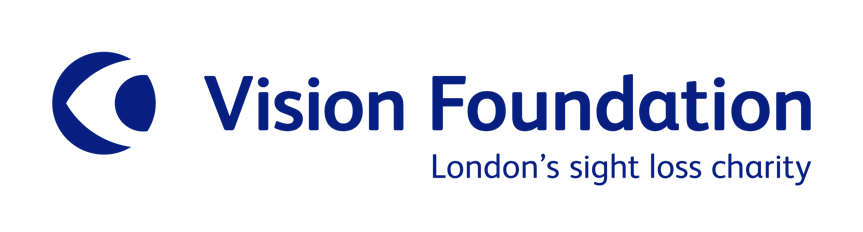 What employers need to know about Access to Work Employing someone with sight lossIn London, 200,000 people are blind or partially sighted, yet only a quarter of working age people with a visual impairment are employed. People with sight loss have the skills and abilities to succeed, but they need to be given the opportunity. With the right equipment, support and some minor workplace adjustments, someone living with sight loss can be as much of an asset to your organisation as any other employee.Access to Work can help. It’s a government funding scheme that supports people with disabilities to overcome workplace barriers, placing them on an equal footing to those without disabilities.This factsheet outlines what Access to Work funding can cover, and how to apply for it. About Access to Work Access to Work provides financial support for blind and partially sighted workers so they can continue in or start work. The funding can help cover costs such as adaptations to work premises, specialist equipment, work-related travel costs and the provision of support workers. How can it help my organisation? By supporting blind and partially sighted employees, Access to Work can help your organisation to: Hire blind and partially sighted people with the skills you need. Retain an employee who develops a sight problem, keeping their valuable skills and saving both time and money recruiting a replacement.Show that you value and will support your employees by having good employment policies and practices.Through Access to Work, your employees can get help paying for support they may need because of their sight problem, for example: Help and equipment in the workplace – such as screen readers (which read out what’s on a computer screen), braille embossers and screen magnifiers.adapting the office environment – for example, by maximising lighting to improve an employee’s functional vision or marking stairs with a coloured strip.travel to work and travel in work via taxi.Support workers to assist with administrative duties or guiding to meetings.How much will the grant be for? The level of grant will depend on: whether the person is employed or self-employed how long they have been in their job the type of help required. Access to Work will consider paying grants of up to 100% for: self-employed people people who have been working for less than six weeks when they first apply for Access to Work support workers additional costs relating to travel to work and travel while in work. Will my organisation have to pay? As an employer, you may have to share the costs with Access to Work if the person has been working for your organisation for more than six weeks when they apply for a grant. You will only have to share the cost for: special aids and equipment adaptations to premises or equipment. What will my organisation’s share of the costs be? When cost sharing applies, Access to Work will refund up to 80% of the approved costs between a threshold and £10,000. The amount of the threshold is determined by the number of employees your organisation has: 0 to 49 employees: nil 50 to 249 employees: £500 Over 250 employees: £1,000 As the employer, your organisation will contribute 100% of costs up to the threshold and 20% of the costs between the threshold and £10,000. Any balance above £10,000 will usually be met by Access to Work.How can someone claim? Your employee can apply for Access to Work funding if they need help and support to get them back to work. The quickest and easiest way to apply is online at: www.gov.uk/access-to-work. They can also apply by phoning Jobcentre Plus on: 0800 121 7479.Your employee will be asked what help and support they need when they apply. Access to Work will also contact you for more information.About the Vision FoundationThe Vision Foundation transforms the lives of people facing or living with sight loss by funding projects that inform, empower and include. Being blind or partially sighted shouldn’t mean you’re left out, isolated or held back. But too many people are. That’s why we amplify the voices of blind and partially sighted people and inspire others to advocate and take action.Our mission is to make London a shining example of a sight loss aware city.ContactEmail: hello@visionfoundation.org.ukTelephone: 0207 620 2066Website: www.visionfoundation.org.uk Sir John Mills House, 12 Whitehorse Mews,37 Westminster Bridge Road, SE1 7QD